Government of Pakistan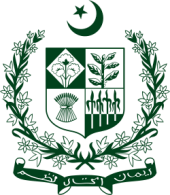 Ministry of Science & TechnologyVacancy AnnouncementRector, COMSATS University IslamabadAPPLICATION SHOULD BE ADDRESSED TO(Zain ul Abedin)Joint Scientific Advisor (IL)Ministry of Science and Technology1-Constitutional Avenue, Sector G-5/2, IslamabadContact No. +92-51-9204469, Fax 92-51-9205376 Introduction:COMSATS University Islamabad (CUI) is a federally chartered fast-growing research-based University of Pakistan. With the main campus in Islamabad, its satellite campuses are in Abbottabad, Attock, Lahore, Sahiwal, Vehari and Wah. COMSATS University Islamabad also has a virtual campus.COMSATS seeks an eminent academician or distinguished administrator for the position of Rector who will bring inspirational and affective leadership to this growing, dynamic university. Candidates for the position will be expected to demonstrate a passion for research and education management evidenced through their own track record in academic leadership.Responsibilities:The Rector provides leadership to the university’s core functions of academics, administration, research and resource mobilization and presides over the university’s strategic operations and development activities. S(he) will represent in the university’s governing body where all major decisions affecting the University are taken and through its Senate will report to the Chancellor of the University. The Rector will also represent the university to multiple stakeholders and at high profile events. S(he) is expected to lead the growth of the university through scholarships in cutting-edge research and improve the academic standing of the institution.Position Recruitments:1.Demonstrated leadership experience at a similar level from one or more internationally recognized academic institution(s) of higher learning.2. Eminent academic or distinguished administrator with a proven track record of institution building, attaining academic excellence and management acumen.3. Preferably a PhD degree or equivalent qualifications recognized by the Higher Education Commission, Pakistan.4. The applicant must have professional standing supported by research, publications and an affective administrative governance record.5. The applicant is expected to demonstrate a deep understanding of higher education issues including pedagogy, quality assurance, research and development and its impact on economy, the development of human resources, resources mobilization as well as a constructive interaction with diverse communities.6. The applicant must not be more than 65 years of age on the last date of submitting the application.Terms of Appointment:The Rector shall be appointed by the Chancellor for a tenure of five years on such terms and conditions and salary package as prescribed by the relevant statutes.Other Considerations:1. Those already in Government /Semi Government service are required to apply through proper channel.2. Pakistanis in leadership positions in leading universities and colleges overseas are especially encouraged to apply.3. A complete list of academic research and other relevant publications are expected.4. Short-listed candidates will be contacted for one or more interviews.5. True copies of all submissions will be required from those who are short-listed.Requirements:1. A full Curriculum Vitae and attested/ certified copies of all the degrees, certificates and testimonials. 2. A letter of Intent by the candidate in no more than 500 words, that outlines a vision statement supporting the development, sustenance and growth of CUI.3. Names of three referees and their contact details.4. Last date for submission of application, complete in all respects must be reached on the given address before 4th March, 2024.